(9-11 классы)ВЫПОЛНИТЕ ТЕСТЫЛитературоведениеТермин «Литература» восходит к лат. Lit(t)era, что в переводе означает:а) буква; б) звук; в) слово;г) письмо.Соотнесите стихотворный размер с приведенным отрывком: а) Ему грациозная стройность и нега дана,И шкуру его украшает волшебный узор,С которым равняться осмелится только луна, Дробясь и качаясь на влаге широких озер.Н. Гумилев. «Жираф»б) Тучки небесные, вечные странники! Степью лазурною, цепью жемчужною Мчитесь вы, будто как я же, изгнанникиС милого севера в сторону южную.М. Лермонтов. «Тучи»в) Не встретит ответа Средь шума мирского Из пламя и светаРожденное слово.М. Ю. Лермонтов. «Есть речи – значенье…»1) Амф2; 2) Д4;3) Амф5.Расположите	литературные	направления	по	времени	их возникновения:а) реализм;б) сентиментализм; в) романтизм;г) классицизм.Мифология и литератураСоотнесите героев и произведения: а) Тамара, Гудал;б) Бальтазар, Кандида;в) Варвара Ардалионовна, Афанасий Тоцкий; г) Хьюго Белфаундер, Магдален;д) Лаэрт, Гертруда;е) Арсений Семеныч, Анна Герасимовна;Ф. М. Достоевский «Идиот»;А. Мердок «Под сетью»;М. Ю. Лермонтов «Демон»;Э. Т. А. Гофман «Крошка Цахес»;У. Шекспир «Гамлет»;И. А. Бунин «Антоновские яблоки».Найдите соответствие:а) Каллиопа; б) Эвтерпа; в) Эрато;г) Мельпомена; д) Талия;е) Терпсихора; ж) Ксио;з) Урания;и) Полигимния;муза эпической поэзии;муза лирики;муза любовных песен;муза трагедии;муза комедии;муза танцев;муза истории;муза астрономии;муза священных гимнов.Соотнесите фразеологизм и его значение: а) Ахиллесова пята;б) нить Ариадны; в) Сизифов труд; г) Дамоклов меч; д) Двуликий Янус; е) Гордиев узел;бесполезный, бессмысленный труд;нависшая опасность, угроза;уязвимое место;неискренний человек;сложная проблема, запутанное сплетение обстоятельств;путеводная нить.Соотнесите богов и их изображения: а) Афродита;б) Афина;в) Посейдон; г) Зевс;1)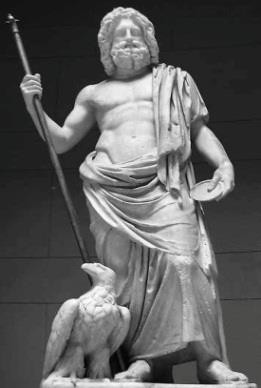 3)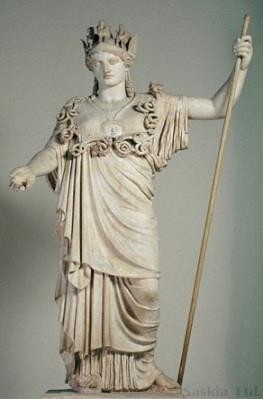 3)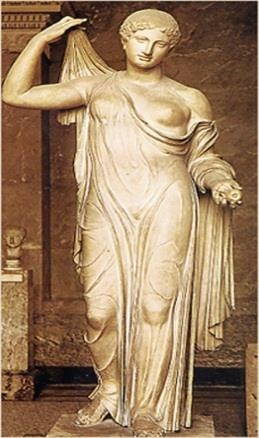 4)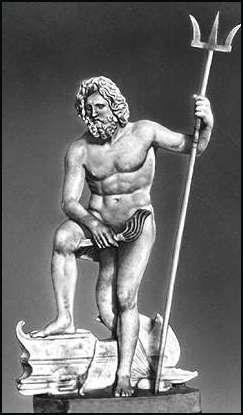 Соотнесите названия и определения элементов древнегреческого театра:а) проскений; б) скена;в) параскений; г) орхестра;д) парод;помост для игры актеров;строение позади оркестры, в котором переодеваются актеры;боковая пристройка для хранения театрального реквизита;площадка для выступления хора;проход на орхестру между амфитеатром и скеной.Соотнесите	названия	и	определения	элементов	структуры древнегреческой трагедии:а) стасимы; б) эксод;в) пролог; г) эпизодии;исход, заключительная часть трагедии;начало трагедии до первого выступления хора;хоровые партии;речевые партии.Узнайте писателя по портрету: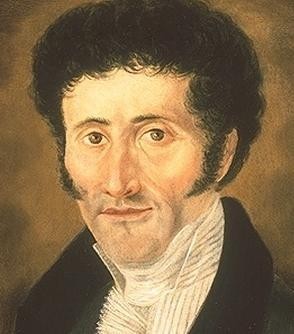 а) У. Шекспир; б) Д. Свифт;в) Ж.-Б. Мольер;г) Э. Т. А. Гофман.РЕБУСЫА) Повесть Н. М. Карамзина: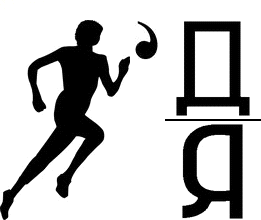 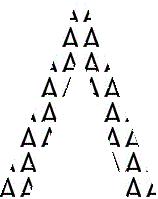 Б) Н. М. Карамзин был редактором этого журнала в конце XVIII века: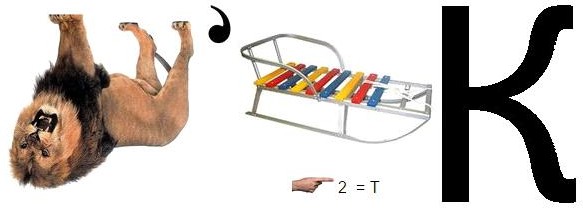 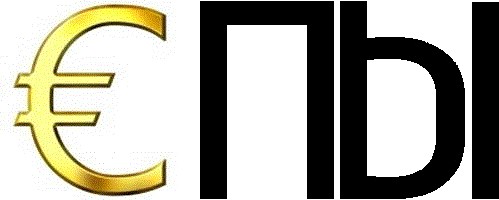 В) Н. М. Карамзин был редактором этого журнала в начале XIX века: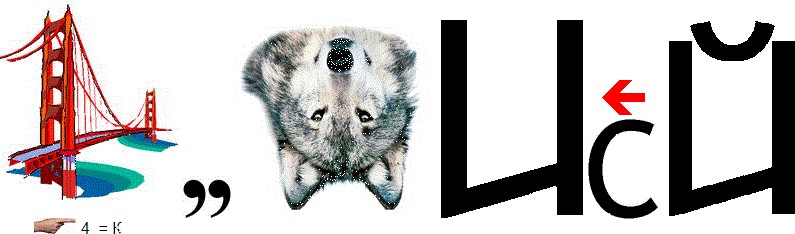 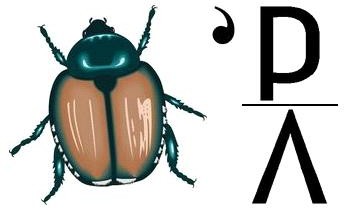 Г) Известный писатель античности, ему Н. М. Карамзин посвятил стихотворение: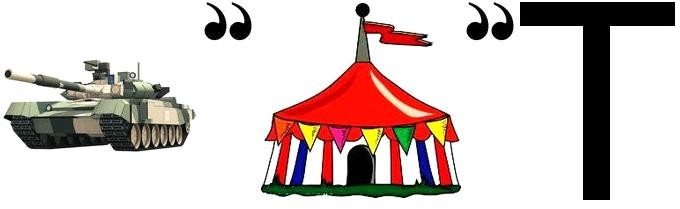 Д) Известное стихотворение Н. М. Карамзина: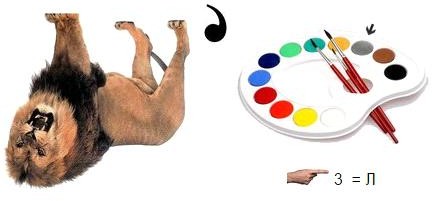 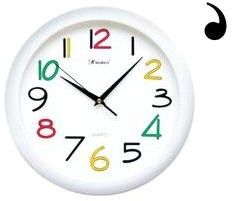 КНИГИ-ЮБИЛЯРЫВыберите одно из предложенных произведений-юбиляров 2017 г. и ответьте на вопросы (объем - 3-10 предложений на каждый вопрос)«Слово о полку Игореве»Как было открыто «Слово о полку Игореве»?Почему рукописный список со «Слово о полку Игореве» не дошел до наших дней?Какое историческое событие стало основой произведения?Какие изобразительно-выразительные средства позволяют автору воплотить идею произведения?Какую часть произведения можно считать кульминационной? Почему? В чем Вы видите актуальность произведения?М. Ю. Лермонтов«Герой нашего времени»В каком значении употребляет автор слово «герой»?Почему композиция произведения не совпадает с хронологией жизни героя?Какое историческое лицо было выведено М. Ю. Лермонтовым в повести « Бэла»?Каковы представления героя о дружбе?Что доказывает эксперимент Печорина в повести «Фаталист»?Охарактеризуйте художественное пространство романа.Почему В. Г. Белинский назвал роман «Герой нашего времени» «вечно юной книгой для многих поколений людей»?Какие стихи русских поэтов о романе «Герой вашего времени» Вам известны? Как они соотносятся с текстом романа?ТВОРЧЕСКОЕ ЗАДАНИЕПредставьте, что Вы председатель жюри престижного литературного конкурса и Вам предстоит выдвинуть трех современных российских авторов и их произведения для награждения. Придумайте название для Вашей литературной премии, а также напишите письменное обоснование Вашего выбора и распределите I, II и III места (объем - 250-300 слов).